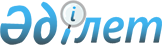 О внесении изменений и дополнений в постановление Правительства Республики Казахстан от 29 августа 2007 года N 754Постановление Правительства Республики Казахстан от 16 мая 2008 года N 464

      Правительство Республики Казахстан  ПОСТАНОВЛЯЕТ: 

      1. Внести в  постановление Правительства Республики Казахстан от 29 августа 2007 года N 754 "О Среднесрочной фискальной политике Правительства Республики Казахстан на 2008-2010 годы" (САПП Республики Казахстан, 2007 г., N 32, ст. 355) следующие изменения и дополнения: 

      в  Среднесрочной фискальной политике Правительства Республики Казахстан на 2008-2010 годы, утвержденной указанным постановлением: 

      в  главе 1 "Анализ и прогноз социально-экономического положения Республики Казахстан": 

      таблицу 1 изложить в новой редакции согласно  приложению 1 к настоящему постановлению; 

      абзац третий изложить в следующей редакции: 

      "Начиная с 2005 года наблюдались высокие темпы роста в строительстве, промышленности и сфере услуг. В сфере услуг существенный вклад в рост экономики внесли торговля, транспорт и связь, а также операции с недвижимым имуществом. Удельный вес производства услуг в структуре ВВП составил в среднем за период с 2001 по 2006 год 51,4 %."; 

      абзац четвертый исключить; 

      абзац шестой исключить; 

      абзац седьмой изложить в следующей редакции: 

      "В среднесрочной перспективе экономическая политика страны будет направлена на обеспечение качественного, сбалансированного роста экономики путем перехода от форсированного роста к умеренным темпам развития, позволяющим обеспечить выполнение стратегических задач."; 

      рисунок 1 изложить в новой редакции согласно  приложению 2 к настоящему постановлению; 

      в абзаце восьмом цифры "9,1" заменить цифрами "5,6"; 

      абзацы девятый, десятый, одиннадцатый, двенадцатый изложить в следующей редакции: 

      "ВВП на душу населения к 2010 году, по прогнозу, составит свыше 10 тыс. долларов США, что в два раза превышает уровень 2006 года. 

      Мировая цена на нефть в планируемом периоде прогнозируется в пределах 95-60 долл. США за баррель. Предполагается увеличение объемов добычи нефти и газового конденсата с 67,5 млн. тонн в 2007 году до 81,3 млн. тонн в 2010 году. 

      В 2005-2006 годах уровень инфляции удерживался в запланированных пределах. Среднегодовой уровень инфляции в 2005 году составил 7,6 %, в 2006 году - 8,6 %. На инфляционные процессы оказывали влияние значительный приток иностранной валюты в виде экспортной выручки и внешнего заимствования частного сектора. 

      В среднесрочном периоде Правительством Республики Казахстан совместно с Национальным Банком Республики Казахстан продолжится реализация комплексной антиинфляционной политики, направленной на сдерживание инфляции на уровне, не превышающем 10 %."; 

      таблицу 2 изложить в новой редакции согласно  приложению 3 к настоящему постановлению; 

      в абзаце тринадцатом слова "высоких темпов роста экономики и повышения уровня благосостояния граждан страны" заменить словами "устойчивого и сбалансированного роста экономики и повышения уровня жизни населения"; 

      в  главе 2 "Цели и задачи фискальной политики": 

      в абзаце первом слова "ускорению экономического роста" заменить словами "устойчивому экономическому росту"; 

      в  главе 3 "Совершенствование бюджетной системы": 

      абзацы двадцать четвертый, двадцать пятый исключить; 

      дополнить абзацами следующего содержания: 

      "В целях внедрения новой модели государственного планирования, обеспечивающей гармонизацию стратегического, экономического и бюджетного планирования, позволяющей перейти от "управления затратами" к "управлению результатами", будет разработан новый Бюджетный кодекс. 

      Бюджетный кодекс в новой редакции обеспечит: 

      создание правовой основы для формирования в бюджетном процессе четкой взаимосвязи: стратегические программные документы - макроэкономический прогноз и основные параметры фискальной политики - стратегический план государственного органа (цели, задачи, целевые индикаторы/показатели - планирование бюджета - исполнение бюджета - контроль за достижением результатов (учет и отчетность); 

      переориентацию деятельности государственных органов от освоения бюджетных средств на достижение конкретных результатов, повышение качества государственных услуг; 

      переориентацию мониторинга исполнения бюджета с кассового исполнения бюджета на исполнение Стратегических планов, то есть на достижение стратегических целей и задач, получение конкретных результатов; 

      совершенствование бухгалтерского учета и финансовой отчетности государственных учреждений в соответствии с международными стандартами финансовой отчетности."; 

      в  главе 4 "Политика доходов": 

      в абзаце пятом после слов "до 14 процентов" дополнить словами ", с 2008 года до 13 процентов, и с 2009 года будет снижена до 12 процентов"; 

      абзацы десятый, одиннадцатый, двенадцатый изложить в следующей редакции: 

      "создание конкурентной налоговой системы, которая позволит усилить конкурентоспособность страны; 

      приведение налоговой системы в соответствие с задачами нового этапа развития Казахстана, которая должна способствовать модернизации и диверсификации экономики; 

      оптимизация льгот и соответственно снижение налоговой нагрузки на несырьевой сектор экономики, приведение налогообложения юридических лиц в соответствие с международными стандартами;"; 

      дополнить абзацами тринадцатым, четырнадцатым, пятнадцатым, шестнадцатым, семнадцатым, восемнадцатым следующего содержания: 

      "приведение налога на добавленную стоимость в соответствие с лучшей мировой практикой; 

      унифицирование ставок акцизов на импорт и внутреннее производство; 

      реформирование специальных налоговых режимов в целях их большего соответствия требованиям малого и среднего бизнеса; 

      реформирование системы налогообложения недропользователей; 

      упрощение процедур администрирования, повышение качества налоговых услуг и прозрачности налоговых процедур, сокращение количества налоговой отчетности, упорядочение налоговых проверок. 

      Вышеуказанные задачи будут решаться в рамках разрабатываемого нового Налогового кодекса, что должно оказать влияние на создание благоприятного инвестиционного климата, стимулирование развития бизнеса в несырьевом секторе экономики в условиях усиления международной конкуренции и свободного перетока капитала между странами, развитие конкуренции, увеличение ВВП, доходной части бюджета и роста экономической активности населения."; 

      абзацы тринадцатый, четырнадцатый, пятнадцатый изложить в следующей редакции: 

      "Условные потери по налогу на добавленную стоимость в 2008 году в результате снижения ставки с 14 до 13 процентов составят 57,7 млрд. тенге, в 2009 году со снижением ставки с 13 до 12 процентов - 78,0 млрд. тенге. 

      В прогнозах ненефтяных доходов на 2008-2010 годы дополнительно учтены поступления экспортной таможенной пошлины на сырую нефть и нефтебитум согласно постановлению Правительства Республики Казахстан от 8 апреля 2008 года N 328 "О внесении дополнений и изменения в постановление Правительства Республики Казахстан от 15 октября 2005 года N 1036". 

      Также учтены дополнительные поступления индивидуального подоходного и социального налогов за счет повышения заработной платы в 2009-2010 годах ежегодно на 25% работникам системы государственного управления и государственных учреждений и уменьшение поступления социального налога в местные бюджеты в 2009-2010 годы за счет отчислений в Государственный фонд социального страхования в 2009 году - 4 %, в 2010 году - 5 %, вместо установленного отчисления в 2007 году 3 %."; 

      таблицу 3 изложить в новой редакции согласно  приложению 4 к настоящему постановлению; 

      дополнить абзацем шестнадцатым следующего содержания: 

      "Снижение неналоговых поступлений с 0,5 % к ВВП в 2008 году до 0,3 % к ВВП в 2009 году связано с разовыми платежами несистемного характера."; 

      абзацы шестнадцатый, семнадцатый исключить; 

      рисунок 3 изложить в новой редакции согласно  приложению 5 к настоящему постановлению; 

      рисунок 4 изложить в новой редакции согласно  приложению 6 к настоящему постановлению; 

      в абзаце двадцать первом цифры "7,4", "7,2", "6,8" заменить соответственно цифрами "9,8", "7,3", "6,5"; 

      абзац двадцать второй изложить в следующей редакции: 

      "Уменьшение связано со снижением мировой цены на нефть с 95 долл. США за баррель в 2008 году до 60 долл. США за баррель в 2010 году. Прогнозируемые темпы роста ВВП превышают темпы роста доходов нефтяного сектора, несмотря на прогноз их увеличения в абсолютном выражении, за исключением объемов 2010 года, что также оказывает влияние на размер доли в ВВП."; 

      таблицу 4 исключить; 

      в  главе 5 "Политика расходов": 

      абзац десятый изложить в следующей редакции: 

      "Программы "Здоровый образ жизни" на 2008-2016 годы, утвержденной постановлением Правительства Республики Казахстан от 21 декабря 2007 года N 1260."; 

      в абзаце тринадцатом слова ", с использованием механизма государственно-частного партнерства" исключить; 

      в абзаце тридцать пятом слова "с 2008 года" исключить; 

      в абзаце тридцать шестом цифры "156" заменить цифрами "175"; 

      дополнить абзацем сорок третьим следующего содержания: 

      "увеличение размеров государственных социальных пособий и специальных государственных пособий;"; 

      в абзаце пятьдесят шестом слова "Государственной программы "Возрождение исторических центров Шелкового пути, сохранение и преемственное развитие культурного наследия тюркоязычных государств, создание инфраструктуры туризма", утвержденной Указом Президента Республики Казахстан от 27 февраля 1998 года N 3859" заменить словами "Программы "Культурное наследие" на 2007-2009 годы, утвержденной постановлением Правительства Республики Казахстан от 10 декабря 2007 года N 1203"; 

      абзац шестидесятый исключить; 

      абзац шестьдесят седьмой изложить в следующей редакции: 

      "Будет разработан комплекс мер по внедрению системы "Зеленая нефть" и реализовываться Программа по сохранению и рациональному использованию водных ресурсов, животного мира и развитию особо охраняемых природных территорий до 2010 года, утвержденная постановлением Правительства Республики Казахстан от 8 октября 2007 года N 914."; 

      в абзаце восьмидесятом цифры "2007" заменить цифрами "2008"; 

      абзацы восемьдесят первый, восемьдесят второй, восемьдесят третий изложить в следующей редакции: 

      "стимулирования повышения конкурентоспособности предприятий несырьевого сектора; 

      использования потенциала добывающих отраслей экономики для развития приоритетных направлений индустриально-инновационного политики; 

      создания глобально устойчивых казахстанских корпораций;"; 

      дополнить абзацами восемьдесят четвертым, восемьдесят пятым, восемьдесят шестым, восемьдесят седьмым следующего содержания: 

      "развития потенциала сельского хозяйства; 

      создания благоприятного предпринимательского климата и развития малого и среднего бизнеса; 

      координации деятельности государственных холдингов; 

      создания благоприятных условий для развития материальной и нематериальной инфраструктуры."; 

      дополнить абзацами восемьдесят седьмым, восемьдесят восьмым, восемьдесят девятым, девяностым, девяносто первым, девяносто вторым, девяносто третьим следующего содержания: 

      "Предусматривается реализация таких крупных системообразующих инвестиционных проектов, как: 

      строительство Балхашской ТЭС с проектной мощностью 2 640 МВт, которая будет способствовать рациональному использованию энергетических ресурсов, а также эффективному и бесперебойному электро- и теплоснабжению южных регионов страны; 

      строительство атомной электростанции в г. Актау, которая позволит решить проблемы с дефицитом электроэнергии и улучшить экологическую обстановку в западном регионе страны; 

      строительство магистрального газопровода Бейнеу - Бозой - Шалкар - Акбулак в целях стабильного обеспечения потребности в газе южных регионов Казахстана и повышения уровня энергетической безопасности страны; 

      создание первого интегрированного газохимического комплекса в Атырауской области, что позволит производить широкий спектр газохимической продукции с высокой добавленной стоимостью, усилить экономическую безопасность страны при колебаниях цен на углеводородное сырье, повысить уровень занятости населения в регионе; 

      строительство автомобильной дороги Астана - Щучинск, ввод в эксплуатацию которой позволит увеличить транзитный потенциал, снизить транспортную составляющую в себестоимости продукции, ускорить освоение экономически перспективных территорий; 

      строительство железнодорожной линии Узень - граница с Туркменистаном, которое предусматривает привлечение различных источников финансирования, с целью повышения экспортного потенциала страны, увеличения товарооборота и ускорения освоения экономически перспективных территорий."; 

      в абзаце сто двадцать шестом слова "в городе Алматы" исключить; 

      абзац сто тридцать первый изложить в следующей редакции: 

      "Расходы на нужды обороны будут планироваться исходя из военно-политических, стратегических, экономических и технических задач по обеспечению безопасности и осуществления международного военного сотрудничества Республики Казахстан."; 

      в абзаце сто сорок втором цифры "34,7", "36" заменить соответственно цифрами "33,3", "34,4"; 

      рисунок 6 изложить в новой редакции согласно  приложению 7 к настоящему постановлению; 

      в абзаце сто пятьдесят шестом цифры "326,8", "12,9" заменить соответственно цифрами "571,7", "19,1"; 

      рисунок 8 изложить в новой редакции согласно  приложению 8 к настоящему постановлению; 

      рисунок 9 исключить; 

      абзац сто пятьдесят девятый исключить; 

      абзац сто шестьдесят второй исключить; 

      рисунок 10 исключить; 

      в абзаце сто шестьдесят третьем цифры "22,5", "21,9", "21,8" заменить соответственно цифрами "23,5", "23,7", "23,4"; 

      таблицу 5 изложить в новой редакции согласно  приложению 9 к настоящему постановлению; 

      в  главе 6 "Бюджетное кредитование": 

      в абзаце седьмом после слов "мероприятия по" дополнить словами "реализации Программы "30 корпоративных лидеров Казахстана","; 

      в  главе 7 "Межбюджетные отношения": 

      в абзаце четвертом: 

      цифры "206,5" заменить цифрами "497,7"; 

      после слов "128,0 млрд. тенге" дополнить словами ", 2007 г. - 291,2 млрд. тенге"; 

      в абзаце шестом цифры "46,4" заменить цифрами "45,7"; 

      в абзаце седьмом цифры "58,5" заменить цифрами "57,6"; 

      в абзаце восьмом цифры "77,1" заменить цифрами "86,8"; 

      в абзаце пятнадцатом слово "будет" исключить; 

      в  главе 8 "Управление государственным, гарантированным государством и валовым внешним долгом": 

      в абзаце первом после слов "валовым внешним долгом" дополнить словами "(далее - Концепция)"; 

      дополнить абзацем третьим следующего содержания: 

      "В соответствии с Концепцией формирования и использования средств Национального фонда Республики Казахстан на среднесрочную перспективу, одобренной Указом Президента Республики Казахстан от 1 сентября 2005 года N 1641, политика правительственного заимствования ориентирована на достижение 50-70 %-ного соотношения правительственного долга с учетом гарантированного долга к рыночной стоимости активов Национального фонда. Так, по состоянию на 1 января 2008 года соотношение правительственного долга с учетом гарантированного долга к рыночной стоимости активов Национального фонда составило 27,4 %."; 

      рисунок 11 изложить в новой редакции согласно  приложению 10 к настоящему постановлению; 

      абзац седьмой исключить; 

      дополнить абзацем четырнадцатым следующего содержания: 

      "финансирование крупных инфраструктурных и социально значимых проектов;"; 

      рисунок 12 изложить в новой редакции согласно  приложению 11 к настоящему постановлению. 

      2. Настоящее постановление вводится в действие со дня подписания и подлежит официальному опубликованию.        Премьер-Министр 

      Республики Казахстан                       К. Масимов Приложение 1         

к постановлению Правительства 

Республики Казахстан     

от 16 мая 2008 года N 464   

       Динамика изменения валового внутреннего продукта 

            Республики Казахстан за 2001-2007 годы                                                     таблица 1 

Приложение 2         

к постановлению Правительства 

Республики Казахстан     

от 16 мая 2008 года N 464          См. бумажный вариант       Рис. 1 Прогноз ВВП на душу населения на 2008-2010 годы Приложение 3         

к постановлению Правительства 

Республики Казахстан     

от 16 мая 2008 года N 464   

       Прогноз основных макроэкономических показателей 

           Республики Казахстан на 2008-2010 годы                                                 таблица 2 Приложение 4         

к постановлению Правительства 

Республики Казахстан     

от 16 мая 2008 года N 464   

       Прогноз ненефтяных доходов в государственный бюджет 

                   на 2008-2010 годы, в % к ВВП                                                 таблица 3 

Приложение 5         

к постановлению Правительства 

Республики Казахстан     

от 16 мая 2008 года N 464          См. бумажный вариант       Рис. 3 Прогнозируемая динамика ненефтяных доходов, в % к ВВП 

Приложение 6         

к постановлению Правительства 

Республики Казахстан     

от 16 мая 2008 года N 464          См. бумажный вариант       Рис. 4 Динамика активов Национального фонда Республики 

             Казахстан, в % к ВВП 

Приложение 7         

к постановлению Правительства 

Республики Казахстан     

от 16 мая 2008 года N 464          См. бумажный вариант       Рис. 6 Изменение доли текущих и инвестиционных расходов в 

             общем объеме расходов государственного бюджета 

Приложение 8         

к постановлению Правительства 

Республики Казахстан     

от 16 мая 2008 года N 464          См. бумажный вариант       Рис. 8 Ненефтяные доходы государственного бюджета в 

             2005-2007 годах и прогноз на 2008-2010 годы, в % к ВВП 

Приложение 9         

к постановлению Правительства 

Республики Казахстан     

от 16 мая 2008 года N 464      Прогноз расходов государственного бюджета на 2008-2010 годы                                                 таблица 5 

Приложение 10        

к постановлению Правительства 

Республики Казахстан     

от 16 мая 2008 года N 464          См. бумажный вариант       Рис. 11 Долг Правительства Республики Казахстан, в % к ВВП 

Приложение 11        

к постановлению Правительства 

Республики Казахстан     

от 16 мая 2008 года N 464          См. бумажный вариант       Рис. 12 Финансирование дефицита республиканского бюджета 

              за счет правительственных займов 
					© 2012. РГП на ПХВ «Институт законодательства и правовой информации Республики Казахстан» Министерства юстиции Республики Казахстан
				Наименование 2001 2002 2003 2004 2005 2006 2007 ВВП, млрд. 

тенге 3250,6 3776,3 4612,0 5870,1 7590,6 10213,7 12763,2 Номинальный 

темп роста, % 125,0 116,2 122,1 127,3 129,3 134,6 125,0 Реальный темп 

роста, % 113,5 109,8 109,3 109,6 109,7 110,7 108,7 Наименование показателя 2008 2009 2010 ВВП, млрд. тенге 15640,6 17743,8 20737,6 Реальное изменение ВВП, 

в % к предыдущему году 105,3 106,0 105,6 Индекс потребительских цен, 

в % на конец периода 7,9-9,9 7,5-9,5 7-9 Экспорт товаров, 

млн. долл. США (ФОБ) 57275,0 60958,9 68423,4 Импорт товаров, 

млн. долл. США (ФОБ) 39316,0 48339,2 57572,0 Добыча нефти и газового 

конденсата, млн. тонн 67,6 79,2 81,3 Мировая цена на нефть (смесь 

Brent), долларов США за баррель 95 60 60 Наименование 2008 2009 2010 Ненефтяные доходы 18,4 
19,7 
19,8 
  Налоговые поступления 17,6 19,1 19,2   Неналоговые поступления 0,5 0,3 0,3   Поступления от продажи 

основного капитала 0,3 0,3 0,3 Наименование 2008 год 2008 год 2009 год 2009 год 2010 год 2010 год Наименование в % 

к ВВП доля, 

% в % 

к ВВП доля, 

% в % 

к ВВП доля, 

% 1 2 3 4 5 6 7 РАСХОДЫ 23,5 
100,0 
23,7 
100,0 
23,4 
100,0 
Государственные услуги 

общего характера 1,1 4,9 1,2 5,0 1,2 5,0 Оборона 1,0 4,3 1,1 4,4 1,1 4,8 Общественный порядок, 

безопасность, правовая, 

судебная, уголовно- 

исполнительная 

деятельность 1,7 7,1 1,7 7,0 1,7 7,0 Образование 3,5 15,1 3,6 15,1 3,6 15,5 Здравоохранение 2,5 10,6 2,6 10,9 2,7 11,4 Социальная помощь и 

социальное обеспечение 4,0 17,0 4,1 17,3 4,2 17,9 Жилищно-коммунальное 

хозяйство 1,9 8,0 1,9 8,0 1,9 8,0 Культура, спорт, туризм 

и информационное 

пространство 0,9 4,0 0,9 3,9 0,9 3,9 Топливно-энергетический 

комплекс и 

недропользование 0,5 2,0 0,5 1,9 0,5 1,9 Сельское, водное, 

лесное, рыбное 

хозяйство, особо 

охраняемые природные 

территории, охрана 

окружающей среды и 

животного мира, 

земельные отношения 1,0 4,3 1,0 4,4 1,0 4,5 Промышленность, 

архитектурная, 

градостроительная и 

строительная 

деятельность 0,05 0,2 0,05 0,2 0,05 0,2 Транспорт и коммуникации 2,0 8,3 2,0 8,5 2,0 8,7 Прочие 3,0 12,6 2,8 11,8 2,3 9,7 Обслуживание долга 0,4 1,6 0,4 1,6 0,3 1,4 